Centre for Creative Practices, IPPWebsite Structure & ContentWebsite StructureWEBSITE CONTENTCentre for Creative PracticesTAGLINE: Leading Intercultural Arts in Ireland  or Supporting Migrant & Culturally Diverse Artists & Facilitating Intercultural Collaborations in IrelandABOUT - PAGEABOUT CFCPThe Centre for Creative Practices (CFCP) is a dedicated, award-winning, support and development organisation for migrant and culturally diverse artists and intercultural arts practices in Ireland. CFCP is widely acknowledged as a champion facilitator of intercultural, interdisciplinary, collaborative & participatory artistic practices, a potent catalyst for positive intercultural collaborations and a pro-active innovator & pioneer in creative entrepreneurship training, providing artists with the professional skills necessary to build sustainable careers. CFCP is a not-for-profit organisation fully committed to the values of DIVERSITY, TOLERANCE, INCLUSIVENESS and RESPECT.The main purpose of all our activities carried out by and through CFCP is to:integrate, promote, mentor and represent migrant and culturally diverse artists promote diversity, intercultural collaboration and exchange among local communities, at the national and European level through intercultural, multidisciplinary artistic projects and eventspromote and foster productive, sustainable and rewarding artistic and creative careers through tailored capacity building programmespromote public engagement, social inclusion, societal development and tolerance through engaging arts and culture in the most relevant social debatesWHAT WE DOEstablished in 2009, migrant-led, the Centre for Creative Practices offers:CULTURAL PROGRAMMESRESOURCESCAPACITY BUILDING TRAINING SUPPORT SERVICES WHO DO WE DO IT FOR?CFCP tailors its PROGRAMMES, RESOURCES, TRAINING AND SUPPORT SERVICES to the needs of: Migrant and culturally diverse artists , including artists from LGBT and any type of minority groups Cultural organisations and projects led by migrants and culturally diverse artistsLocal artists and cultural operators looking to collaborate and showcase the new, intercultural talent CFCP also regularly collaborates with: Local, national and international cultural organisations supporting  migrant and culturally diverse artists and promoting  creative entrepreneurshipLocal, National and International organisations and businesses outside of the creative sector interested in engaging with migrant and culturally diverse artists and supporting and creative entrepreneurshipFor General Audiences:Our Artistic Programmes are aimed at local and international audiences interested in participatory and intercultural artsCFCP’s MISSION CFCP’s mission is: To professionally support migrant and culturally diverse artists in effectively showcasing and further developing their talents, accessing resources and the local arts scene to allow them to fulfil their creative potential to their own and societal benefit.To provide new models for intercultural integration, collaboration and exchange to support the development of an open-minded, creative, tolerant and democratic society with a strong, engaged cultural sector and a fair, healthy economy. To help artists from diverse communities and social groups to work together and to become an active voice in social debates through collaborative, intercultural, participatory artistic practice at the highest level. To increase awareness of the positive impact of arts, culture and diversity on the development and sustainability of our societies.CFCP realises its mission through the following main areas of activities: Cultural Diversity - through professional, high standard, innovative, participatory artistic programming Capacity Building  of individual  Artists as well as Creative and Cultural Organisations  - promoting and developing entrepreneurial skills through  Professional Development Training & Mentoring Innovation in the Arts – through engaging the start-up and technology sectors in fostering rewarding artistic and creative careersAdvocacy & Research (on Migrant Artists and Artistic & Creative Entrepreneurship) – through building knowledge repositories of best practices, presentations at conferences, publications and papersCFCP STRATEGY 2019-2020 (click to download)CFCP’s Awards & Achievements:Awards:Merit to Polish Culture to Monika Sapielak, awarded by the Ministry for Culture and Heritage of the Republic of Poland, 2013Main Winner of the Arthur Guinness Fund Award – for the best socially engaged artistic organisation supporting integration and intercultural exchange, 2012MAMA Metro Éireann Media & Multicultural (MAMA) Awards winner, 2011 Dublin Living Awards – shortlisted for Dublin Gallery of the Year, 2011CFCP’s Partners and Supporters: (logos), SUPPORT CFCP – PAGEDonate / SponsorThanks to the incredible support we receive from people like you, every day we are reaching out to support migrant and culturally diverse artists and migrant led organisations and projects in Ireland.We are working towards an intercultural, tolerant and inclusive Irish society where intercultural collaboration and cross-pollination benefits our society and its individual members every day. Without you and your support - none of this would be possible. Please donate what you can today.Ways to DonateOnce-off Donation using your Credit CardYou can make a once-off donation now using your credit card. This payment is processed by PayPal but you do not need to set up a PayPal account to complete the process.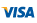 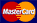 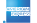 Top of Form€  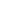 Bottom of FormMonthly Donation using your Credit CardYou can make a regular monthly donation using your credit card. This payment is processed by PayPal, you do need to set up a PayPal account to complete the process.Top of Form€  for  months.  Bottom of FormBy PostMake any cheques or postal orders payable to "Centre for Creative Practices" and post them to:The Old Milking Parlour, Ballymurrin Lower, Kilbride, Co Wicklow, A67TK64CFCP is always looking for volunteers to help to develop and run our programmes and events (events and cultural management). We also welcome people who are willing to work as admin assistants to help with the workload in the office. We provide great working experience, give references for the work you provide and ensure diverse, engaging and fast-changing, creative work environment. Our volunteers’ engagement can be as short as 1 day (events), 1-10 days for event series and between 1-3 months – as admin help.We can also consider accepting candidates for internships for up to 6 months. If you are interested in working with us as a volunteer please fill in the form:GOVERNANCE - PAGEGovernance PrinciplesThe Centre for Creative Practices a Not-for-profit organisation is committed to good governance and has embarked upon the journey of compliance with the Governance Code.Click here to view our Governance Code (2018).The Centre for Creative Practices complies with all regulatory requirements and operates in accordance with its governing document.
Click here to view the Memorandum and Articles of Association of the Centre for Creative Practices, Limited.The Centre for Creative Practices keeps detailed books and records of accounts and maintains strict financial controls. The organisation is transparent in its professionally prepared financial statements. The Centre for Creative Practices has adopted the guidelines given in the Statement of Recommended Practice (SORP) for not-for-profit organisations as outlined in the Arts Council’s document ‘Recommended Guidelines for Financial Reporting’.Click here to view a copy of the most recent set of accounts (2017).Centre for Creative Practices is open, honest and fully transparent in its fundraising activities, the proceeds of which all go towards the primary activity of developing, managing and operating the Centre for Creative Practices. Click here to view our Resolution regarding the Statement of Guiding Principles for Fundraising.The Centre for Creative Practices policies on fundraising, use of donations, financial controls and feedback are outlined in the Donor Charter.
Click here for the Donor Charter.Centre for Creative Practices’ Salary Bands:Employee benefit range 					Number of employees€25,000-30,000                                     				1 part-timeVolunteers: 							1 part-timeVolunteers are also engaged to support the delivery of the individual events, as admin, marketing and fundraising support. 
Who is who - Staff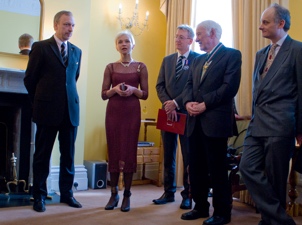 Monika Sapielak - Curator, Arts Manager, Producer, Mentor, Lecturer, Key Note SpeakerAward-winning Arts Manager, Curator, Producer, Lecturer and Mentor with 25 years of work experience in the European Cultural Sector. Recipient of the Merit to Polish Culture awarded by the Ministry of Culture and National Heritage of the Republic of Poland as well as Main Awardee of the Arthur Guinness Fund. Strongly dedicated to developing and delivering ambitious artistic programmes that are inclusive, socially engaged, supporting the integration of migrants, promoting European values as well as increasing the participation of disadvantaged members of society.Work experience in the European Cultural Sector includes: Cultural Programme Coordinator for Dublin’s  European City of Culture 2020 bid. Curator at numerous artistic venues in Ireland, Germany and Poland; programme coordinator at theatre festivals in Ireland, Poland, Germany and UK; Production Manager and Cultural Programmer; Manager at various artistic venues; Stakeholders Relationships Manager; Fundraising Manager; Promotion and Marketing Manager; PR, press liaison & keynote speaker. Co-founder and CEO of the Centre for Creative Practices (CFCP) – the leading intercultural and multidisciplinary resource organisation for migrant and culturally diverse arts in Ireland that integrates, promotes and mentors migrant and culturally diverse artists and provides Creative Entrepreneurship Training Programmes to artists of all disciplines.Special interests include Interculturalism, Participatory Arts, Multidisciplinary Arts Programmes, Transnational Artistic Programmes and Collaborations, Artistic Entrepreneurship and Innovation in the Arts Sector. Curator and Project Manager for The New Voices of Ireland Series, a yearly programme of events, group shows, collaborative workshops, mentoring and training programmes that provide migrant and culturally diverse artists with resources, development opportunities, support and access to the local cultural and creative sector. Founder & CEO of ArtConnected - an online multi-sided platform that provides the creative sector with instant access to professional creative opportunities.  Founder & CEO of ArtPolonia, Lab for Intercultural Collaboration and Exchange, facilitating Polish-Irish Intercultural Exchange Special interests include Interculturalism, Participatory Arts, Multidisciplinary Arts Programmes, Transnational Artistic Programmes and Collaborations, Artistic Entrepreneurship and Innovation in the Arts Sector. Ian OliverIan has over 20 years’ proactive senior management experience in the arts & creative sector in artistic direction, project management and marketing, and 15 years' experience in working with the Arts Council, local Arts Offices, Local Enterprise Offices, local Government Agencies, artistic & creative organisations, artistic & creative professionals, universities, businesses and community groups throughout Ireland. His passion is developing the arts through visionary programming and artists' support.  Building greater integration between the arts, society and business, and a commitment to sustainability, social impact and community development. I have founded a number of artistic and creative organisations in Ireland including, the Centre for Creative Practices (CFCP) in 2009 and the Creative Entrepreneurs Academy in 2013. I am strongly committed to achieving the highest artistic quality while facilitating the development of the artistic practice of promise. Through my dedication to supporting and developing a thriving and sustainable arts culture for the benefit of society, I am deeply committed to promoting ambitious, original and experimental work, and educating the new generation of arts professionals – artists, creative practitioners, and organisations - in fostering the spirit of entrepreneurship and economic sustainability. I also put a strong emphasis on engaging the wider public by providing inclusive and accessible programmes developed in partnership with local, national, and European artistic, civic, private and corporate partners. I worked closely with the Dublin 2020 bid for the European Capital of Culture to present a series of Fuck Up Nights on the value of failure in our lives and I have developed and curated a series ‘Creative Dublin’ where media students from the US are invited to develop over 15 weeks a creative project in Dublin. I also Lecturer and develop courses in Artistic and Creative Entrepreneurship, International Management, International Relations,  Creative Placemaking and Community Development, Creative Thinking, Design Thinking and Diversity for third level and adult learners in Ireland and Europe.In addition to this I have been the keynote speaker on artistic and creative entrepreneurship at various industry and academic conferences and workshops in Ireland and Europe.THE BOARDPrivacy Policy – page (do we need more here???)CFCP is in compliance with the EU laws, rules and regulations regarding the General Data Protection Regulation (GDPR), does not sell, offer, provide to thirds its contact lists and data, which are being kept in safety and used only for communication purposes. E-mails not in use, are immediately removed and deleted without any warning.COOKIESPROGRAMMESOverview PageCentre for Creative Practices runs fours annual flagship programmes that promote talent and support professional development of migrant and culturally diverse artists. Our programmes also stimulate and facilitate intercultural collaborations between migrant/culturally diverse artists and the local artistic community in Ireland. Centre for Creative Practices supports artists in both Republic of Ireland and Northern Ireland.  NEW VOICES OF IRELAND - PAGENEW VOICES OF IRELAND SERIES The New Voices of Ireland Series – introductionTo facilitate a meaningful collaboration between migrant and local artists in Ireland, CFCP curates its yearly intercultural and multidisciplinary NEW VOICES OF IRELAND SERIES (NVOI), as its flagship project of integrative arts practice. Through the NEW VOICES OF IRELAND SERIES, CFCP connects creative talent from communities and social groups from all over Ireland with the local artists and helps them to become together a creative, active voice in the social debates about the most concerning issues dominating the society, NEW VOICES OF IRELAND SERIES is developed through a number of Collaborative Workshops bringing together migrant and local artists. The results of the collaborative work are presented during THE CULTURE NIGHT as a Series of multidisciplinary and participatory events including exhibitions, concerts, performances, happenings, workshops, readings and talks in various parts of Ireland. Each year, CFCP selects challenging and socially relevant topics, and through an OPEN CALL engages  artist to submit their proposals. Selected artists (up to 10 per year) get an opportunity to take part in a paid, multidisciplinary and intercultural programme presented in various locations in Ireland. Since 2013 over 55 artists, representing all art forms took part in the New Voices of Ireland Series. The total number of received submissions exceeded 400. The high artistic quality of the developed projects can be seen in the CATALOGUES published yearly for the Series.TOPICS OF THE NEW VOICES OF IRELAND SERIES BY YEAR:2017 – Migration - from Burdens to Opportunities2016 – Divisions in our Cities - how can culture help to overcome these divisions2015 – Beyond the obvious, beyond the familiar - from producing things to nurturing the social capital2014 – Hybridisation of Social Identities and New Blends.2013 – Migrant artists on IrelandPROJECT STRUCTURE AND TIMELINE*COLLABORATIVE, DEVELOPMENTAL WORKSHOPS (2 workshops per year for artists selected for NVOI) – these workshops allow artists to discuss, further develop their projects and build working collaborations. This curated process supports getting and receiving constructive feedback, exchanging thoughts, questions and concerns and overcoming challenges, mental blocks and technical obstacles.  *1-2-1 AND GROUP MENTORING - artists who take part in the NVOI have access to a dedicated mentoring programme that supports their practice and the development of their project for the Series.CALLS FOR ENTRIESEvery year up to 10 artists of all disciplines are selected to collaborate and showcase together as a part of the New Voices of Ireland Series. Since 2013 over 55 artists, representing all art forms took part in the New Voices of Ireland Series. The total number of received submissions exceeded 400. The high artistic quality of the developed projects can be seen in the catalogues published yearly for the Series (supporting materials).The next submission opens  on the Jan 2019. Join our mailing list if you would like to be informed about the opening of our next call for submissions. Or  Call for entries page content:Submission deadline: 28 February 2019For 2019, the 6th edition of the New Voices of Ireland Series, the Centre for Creative Practices is inviting submissions from migrant, experimental and emerging artists of all disciplines. Our selected theme for 2019 New Voices of Ireland is: “ XXXXXXXXXXXX
NEW VOICES OF IRELAND SERIES 2019 ……………………………………………………………………………………………………………………………………………………………………………………………………………………………………………………………………………………………………………………………………………………………………………………………………………………………………………………………………………………………………………………………………………HOW TO APPLY: Please apply with a short statement (max 2 pages) outlining what you suggest as an effective and creative approach to the selected theme and what type of project would you like to propose. Please attach also your artistic bio and other supporting materials if available.Submission via email to: monika@cfcp.ie, subject: New Voices of Ireland 2019 submission.Profile of artists especially invited to submit their proposals: migrants, culturally diverse, experimental, emerging artists, changing their living conditions and environment – coming back to Ireland from migration, moving from rural into urban area etc.Remuneration: Each selected artists will receive a fee of €XXX for the participation in the project. 100% participation in the workshops, consultation session and the final show will be mandatory. Some funding towards material costs and transport will be available.For more information go to: cfcp.ie/nvoi6/
Queries: please contact monika@cfcp.ie or call 086-6084020
The New Voices of Ireland Series are kindly supported by the Arts Council of Ireland.UPCOMING PUBLIC SHOWCASEThe next multidisciplinary public showcase will take place during the Culture Night in September 2019. The detailed programme and the venue will be published in June 2019. The event catalogue will be published in August.Join our mailing list to receive an electronic invite and catalogue for the next New Voices of Ireland Series show. NEW VOICES OF IRELAND - PREVIOUS EDITIONSThe New Voices of Ireland Series by year. Click on each title to access the catalogue.ARTISTS WHO PARTICIPATED IN THE PREVIOUS NEW VOICES OF IRELAND EDITIONS2017 – Migration - from Burdens to Opportunities2016 – Divisions in our Cities - how can culture help to overcome these divisions2015 – Beyond the obvious, beyond the familiar - from producing things to nurturing the social capital2014 – Hybridisation of Social Identities and New Blends2013 – Migrant artists on IrelandANNUAL MEETING POINT FOR MIGRANT AND CULTURALLY DIVERSE ARTISTS – PAGEOur ANNUAL MEETING POINT brings together the growing community of the migrant and culturally diverse artists in Ireland. The event is a mix of useful short presentations and talks that might enhance your creative career; know-how sessions as well as ideas exchange and project pitches for participants or support. It’s is a vibrant, engaging and practical day that also presents a perfect networking opportunity. Each Meeting DAY concludes with a discussion about ongoing challenges that is part of our ongoing NEEDS ASSESSMENT of the community of migrant and culturally diverse artists. We also especially welcome local artists who developed an interest in this event and decided to join us! This helps us to create a vibrant network between migrant, culturally diverse and local artistic communities allowing for new collaborations and cross-pollination.Register for the next Annual Meeting Point for Migrant and Culturally Diverse Artists - pageThe ANNUAL MEETING POINT FOR MIGRANT AND CULTURALLY DIVERSE ARTISTS takes place once a year in early June.  The registration opens in April every year. If there is no link to register for the event please feel free to join our mailing list to be informed when the registration opens.There is a nominal fee of €10 for the event that goes towards covering tea, coffee and lunch on the day and also helps to make the participation better predictable. Should you have difficulty to pay to registration fee but are truly interested in the participation in the event – please contact CFCP directly – amp@cfcp.iePAST MEETING POINTS – pagePAST MEETING POINT – PAGERESIDENCY PROGRAMME – PAGECFCP is in the process of developing annual residencies for migrant and culturally diverse artists in a number of arts centres across the entire island of Ireland. As this is a new scheme the CALLS FOR ENTRIES along with the Terms & Conditions for each residency will be published as they come in. Join our Newsletter I you wish to receive updates on the upcoming residencies. ARTISTIC PROJECT DEVELOPMENT SUPPORT GRANT - PAGEOnce a year Centre for Creative Practices offers a small ARTISTIC PROJECT DEVELOPMENT GRANT (APRG) to enable migrant and culturally diverse artists to develop and complete their artistic project.The aim of the scheme is to encourage migrant and culturally diverse artists to develop and showcase their work and talent. The scheme is open to migrant and culturally diverse artists of all disciplines, resident in Ireland. The projects can take form of a performance, exhibition, concert, happening, reading, workshop or projection (other forms are welcome but will be subject to acceptance to the awarding panel). Participatory Projects as well as projects taking place in unusual places and contexts are especially welcome. has been introduced to CFCP’s portfolio in 2019 to support the creation and development of work and artistic projects by migrant and culturally diverse artists and their projects that do not qualify yet for the Arts Council or Local Arts Office awards or the artists are too intimidated by the demands of the big grants procedures. CFCP has simplify the application procedure to four basic questions: 1.) What do you do? 2) Who do you do it for? 3.) Why is this project worth doing 4.) Show us your maths and selects 3 to 5 projects per year to be supported with a small cash grant up to €2,000 and through a mentoring programme (up to five sessions) and participation in a grant application writing workshop.Each supported project has to be documented during its development and publicly showcased. The documentation will be published on CFCP’s website. All supported projects will have to be finished and showcased within the calendar year of the award. Artists can apply for new or projects existing projects. Max of three projects will be awarded with grants between €500 and €3,000.2019 Deadline: (Round 1) Friday 16 FebruaryApplication forms are available below in English. For forms in large format, for further information on application criteria and assessment, or to book an advisory session about the Scheme, please contact Monika Sapielak, 086-6084020 or email monika@cfcp.ieApplications will now only be accepted when sent using WeTransferFAQ – PAGECan an artist be a theatre maker, a musician, a dancer etc?Yes, the scheme is open to artists from any of the following artform disciplines: architecture, circus, street art and spectacle, dance, film, literature (Irish and English language), music, opera, theatre, visual arts and traditional arts.Can we apply to the AIC to enable our community development worker to work as an artist in the community?The named artist should be a working professional artistDoes the AIC fund projects where a community wants to do a project with a professional artist?Yes, a contemporary collaborative arts project.Does the AIC fund the cost of arts activities in the community?No, unless the series of arts activities form a part of collaborative arts project.Does the AIC fund workshops?No, unless the workshops form a part of a collaborative arts project with a clear artistic vision.Does the AIC fund teaching/training programmes for our community?NoCan a community that meets to play chess or bingo, that live in the same area, or work together for a common purpose apply to the AIC?Yes, if they wish to do a collaborative arts project with a professional artist.Can communities with aims for the improvement of their local area apply to the AIC? E.g., Tidy TownsYes, if they wish to do a contemporary collaborative arts project with a professional artist.What’s the difference between Phase 1 & 2?Phase 1 – the artist applies to do research and development (without or with mentoring) for a collaborative arts project with a community over a three month period. Phase 2 – the community applies with an artist to do a collaborative arts project over a 6 week to five month period (short term project) or a six week to nine month period (long term project.Do I have to apply to Phase 1 before I apply for Phase 2?No, however the community and the artist would need to have planned the Phase 2 application together before applying.Who makes the decision for the AIC award?Create assesses the eligiblility of all applications against the set criteria. A panel of Arts Council approved artists, arts managers, producers and development officers with appropriate community experience and local knowledge will shortlist and select the successful awards from the eligible applications.How soon will I know if I receive an AIC award?Within 6 weeks of the award deadline.Does the AIC fund our community building costs?No the award can not be used to meet capital costsDoes the AIC fund charity fund-raising projects?No the award is made specifically to support the research or realisation of an arts project made collaboratively with a communityDoes the AIC fund art competitions?No the award is made specifically to support the research or realisation of an arts project made collaboratively with a communityDoes the AIC fund projects that have already started where the award offered is retrospective?No, the award is made for projects which have not commenced at the time of making the applicationDoes the AIC fund art projects in which the intended outcomes are therapeutic ?No, applications are assessed on the artistic merit of the proposed project…..ARTISTSWhat is a community?A group of people drawn together by interest, place, shared history, cultural experience etc.Can I apply if I am an arts facilitator?Yes, if you are a professional artist.Does AIC fund art teaching?No, the award is not intended to be used to cover the costs of teaching and/or tuition in the arts - ie guitar lessons; watercolour painting lessons.APPLICATION PROCESSBook an advisory session about the Scheme – PAGE (Contact Form)PAST AWARDEES PAGEIndividual Pages:MENU ITEM – PROFESSIONAL DEVELOPMENT & MENTORING - PAGEPROFESSIONAL DEVELOPMENT SERVICESCFCP has developed a wide range of public courses, in-house training options and 1-2-1 mentoring programmes for migrant and culturally diverse artists as well as for local artists and organisations to help to better manage various challenging aspects of their creative career, projects or the business site of their creative work.Exemplary problems addressed n our courses:Problems with the business site of your creative career or projectproblems with forming a clear mission for your organisation/projectstruggling with the short- and long-term strategydeveloping a plan for sustaining your project, organisation or businesspreparing a realistic budgetquestions around the governance or the legal structureknowledge of the Irish creative sector help with getting your project off the groundwriting successful funding applicationssounding board for your creative programmingLeadership skills for creative project directors, freelancers and small business ownersAll our courses are facilitated by CFCP experienced staff and external experts. More details on upcoming courses and how to book can be found on our dedicated website CREATIVE ENTREPRENEURS ACADEMY.UPCOMING COURSESMENTORING – PAGESince 2012 CFCP has been successfully offering 1-2-1 mentoring session for creatives facing different questions and problems at any stage of their creative career. We also run team mentoring sessions for organisations and project teams.The purpose of our effective mentoring is to build awareness and to remove the blocking excuses preventing you or your organisation/business from realising their full potential. Effective Mentoring helps you to replace those excuses and limiting beliefs with an actionable, realistic and empowering plan forward that will help you to realise your dreams, and boost your self-confidence.Our Mentoring provides EXPERIENCED, INDEPENDENT and PRACTICAL support, in an affordable and convenient way, helping to find tailored solutions that work best for particular creative projects or businesses and allow to make progress faster and in a more focus manner.BOOK YOUR  MENTORING SESSION – PAGEINTRODUCTION TO MENTORING WORKSHOPS – PAGECFCP also runs INTRODUCTION TO MENTORING WORKSHOPS for organisations that are planning to introduce a peer mentoring programme for their members or followers. To introduce your members to the practicalities of mentoring you can host an Induction Workshop for Peer-to-Peer Mentoring Programme.This workshop, for both mentors and mentees, offers an introduction to the mentoring mindset and develops the skills and approaches needed for mentoring to be successful for both parties. To ensure that you can get the most out of any future mentoring relationship the workshop will explore themes like fundamental mentoring principles, different models of mentoring, and how to define and achieve your mentoring goals.  Taking part in this induction workshop can be a prerequisite before for any member to receive a mentoring bursary from your organisation or to be paid to be a mentor to another practitioner. We strongly urge any member who may have an interest in sharing their skills as a mentor, or in being a mentee, or both, either now or at any time in the future to attend this workshop. The workshop will be facilitated by Monika Sapielak from the Centre for Creative Practices.BOOK YOUR  INTRODUCTION TO MENTORING WORKSHOP – FORMCFCP’s PEER-to-PEER Mentoring Scheme - PAGEHave you ever thought about sharing your skills as a mentor, or do you think you would benefit from having a mentor?IN 2019 CFCP is running a Peer-to-Peer Mentoring Pilot Project for 5 migrant/culturally diverse artists and 5 local artists.  For this year our geographical focus is South-East of Ireland encompassing Counties: Wicklow, Carlow, Wexford, Waterford, Tipperary and Kilkenny. A mentor is someone who can help to develop artistic practice, provide an objective critique and feedback on your work, or help you to work through a specific idea, no matter what stage of your career you may be at. Mentoring can be very broad, relating to your long-term goals or very specific, relating directly to special projects, growing your professional network, working internationally or expanding your business or marketing skills. CFCP’s Intercultural Mentoring Programme is supported by the Arts Council. Accepted Mentors will be rewarded €100 per session (2 hour on average). Both the mentor and mentee will have to complete Mentorship Meeting Report.All interested in CFCP’s PEER-to-PEER Mentoring Scheme will be invited to a Introduction to Mentoring workshop. Taking part in this induction workshop can be a prerequisite before for any member to receive a mentoring bursary from your organisation or to be paid to be a mentor to another practitioner. We strongly urge any member who may have an interest in sharing their skills as a mentor, or in being a mentee, or both, either now or at any time in the future to attend this workshop.  JOIN CFCP PEER-TO-PEER MENTORING PROGRAMMEForm for the mentorsRESOURCES - PAGEIn this area, CFCP has collated various information relevant to migrant and culturally diverse artists, their organisations and projects to help them to navigate the artistic and cultural scene in Ireland. The available resources encompass :ARTCONNECTED OPPORTUNITIESArtConnected is a dedicated marketplace for the cultural and creative sectors that matches professional opportunities with creative talent, venues and service providers to save you time and money.ARTCONNECTED HELPS CREATIVE AND CULTURAL PROFESSIONALS TO FIND OPPORTUNITIES THAT ALLOW THEM TO FULFIL THEIR CREATIVE POTENTIAL AND BUILD REWARDING AND SUSTAINABLE CARRIERS.ArtConnected saves Creatives up to 6 hours per week previously spent on search for opportunities or talent. The targeted matching of opportunities with the right talent, ArtConnected also increases the quality of applications by 50%. ArtConnected makes accessing creative opportunities or talent EASY, EFFICIENT AND COST EFFECTIVE providing our users with an intuitive, user-friendly platform.Using advanced technology, ArtConnected created a 2-SIDED MARKETPLACE FOR CREATIVE AND CULTURAL SECTORS that effectively matches professional opportunities with creative talent, venues or service providers.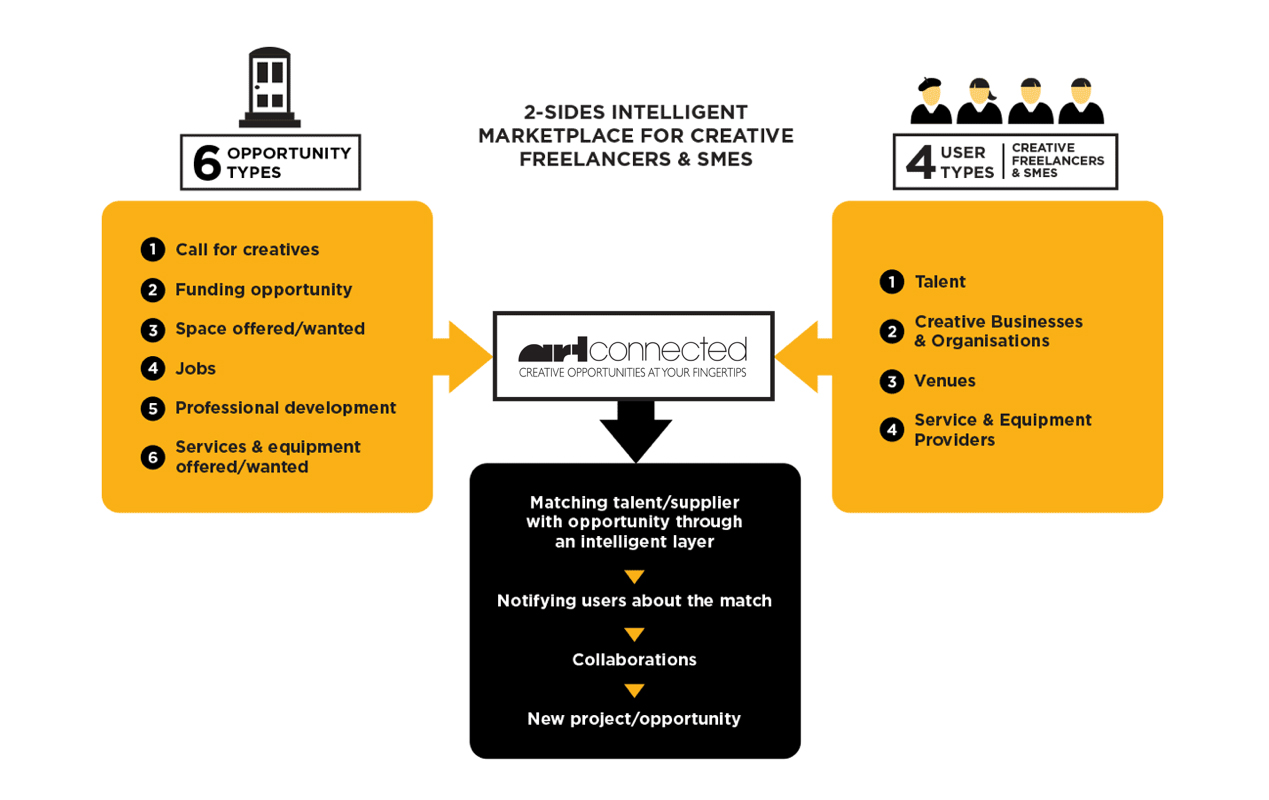 VENUE HIRE – PAGECFCP closely collaborate with the Ashford Community & Heritage Centre, co-founded and supported by Seamus Heaney and his wife Marie.  Contact us if you are looking for high standard but very friendly and easily accessible space in Co. Wicklow for an event or a meeting.  The Ashford Community & Heritage Centre is a community based facility, available as a venue for a range of events and includes a purpose built, museum standard Heritage centre.The unique character of this fully renovated stone building from the 17th century offers itself perfectly for outside of the office meetings, lectures, workshops, readings, small performances, screenings, exhibitions, talks etc., etc. The Ashford Community Centre offers a number of multipurpose rooms of different size that can cater for groups as small as 3 and as big as 75. The venue is fully secured with an alarm facility, has its own kitchen that allows preparing fresh tea and coffee for as many people as you need. We also work closely with the local catering companies that would be delighted to deliver finger food, lunches for your meetings and evening events. Location: Centre of the charming Ashford village, easily accessible by bus from Dublin and Wicklow (133) and with plenty of car parking spaces available. Amenities: The venue is walking distance from top restaurants (Avoca, The Romany Stone) and simple and friendly coffee shops as well as the famous Mount Usher Gardens. Accessibility: Wheel chair accessible??HELP DESK – PAGETHE HELP DESKCentre for Creative Practices has introduced the HELP DESK service to deal with over 100 requests for information and advice we receive every week. Users of our Help Desk services include migrant and culturally diverse artists, curators, programme directors, local authorities, governmental organisations and departments, the public, commissioners, researchers and journalists.Issues dealt with include – accessing funding, finding venues, finding creative talent, finding service providers relevant for creative productions, training requests, collaboration opportunities, artists’ rights, costing of creative projects, insurance etcCFCP is also developing its FAQ section on the top questions we get asked.  To contact the Help Desk email monika@cfcp.ie or use the form below. You can also give us a call at +353 (86)6084020 Mo – Fri between 9.30 am and 1.30 pm. CULTURAL AGENCIES AND ORGANISATIONS IN IRELAND AND NORTHERN IRELAND - PAGEGovernmental Agencies and OrganisationsThe Department of Culture, Heritage and the Gaeltacht - https://www.chg.gov.ieThe Department of Culture, Heritage and the Gaeltacht oversees the protection and presentation of Ireland’s heritage and cultural assets. Our goals are to promote and protect Ireland’s heritage and culture, to advance the use of the Irish language, and to support the sustainable development of the islands.The Department funds a number of State Bodies and Agencies with responsibilities relating to various aspects of the Department’s remit and works with these bodies and agencies to ensure a co-ordinated approach to fulfilling the Department’s mandate.The Department is also a co-sponsor of two of the six cross-border implementation bodies established under the terms of the British-Irish Agreement Act 1999.The Department has a gross voted allocation of almost €383m. in 2016. There are over 500 staff employed in the Department and 1,000 in the State Bodies operating under its aegis.Culture 2025 – Éire Ildánach - https://www.chg.gov.ie/arts/culture/culture-2025-2/The document sets out an overarching vision and framework for the future and outlines the priorities for action over the coming years. Through this Framework Policy, the Government seeks to nurture creativity, boost citizen participation, help more people to follow a sustainable career in the cultural sector, promote Ireland’s cultural wealth and ensure a cultural contribution to wider social and economic goals.The arts have always been an integral part of Irish life. It is the objective of this Department to provide an appropriate resource, policy and legislative framework to support the stimulation and development of the Arts in Ireland, such that economic returns and employment, and access to and participation in the arts by all sections of Irish society, are maximised.This Department works closely with the Arts Council and the Irish Film Board to secure the implementation of appropriate and effective strategies for the arts in partnership with the artistic community and film industry. Culture Ireland is the body charged with the promotion of Irish Arts and Artists abroad.Work in relation to the arts is carried out by four distinct units in the Department.Arts Unit
It is the objective of the Department to provide an appropriate resource, policy and legislative framework to support the stimulation and development of the Arts in Ireland.Government funding for the arts is generally channelled through the Arts Council, which, although funded by this Department, is completely independent in its funding allocations and the Minister has no role to play in its funding or executive decisions. The Arts Act 2003 underpins the Council’s independence in this context.For further information, contact:Arts Unit,
Department of Arts, Heritage Regional, Rural and Gaeltacht Affairs,
New Road, Killarney, Co. Kerry
Tel: (353 ) 064 6627334
Fax: (353 ) 064 6627350
Email: Arts.unit@chg.gov.ieFilm Unit
It is the policy of the Department to develop and expand Irish film production in a way that maximises the return to our economy, including employment, and expresses our cultural identity through the medium of film.For further information, contact:Film Unit,
Department of Arts, Heritage Regional, Rural and Gaeltacht Affairs,
New Road, Killarney Co Kerry.
Tel: (+353 64) 6627214
Fax: (+353 64) 6627350
Email: film.unit@chg.gov.ieMusic Unit
The Business Expansion Scheme for Music gives tax relief to investors in new and emerging commercial musical acts or groups.Culture Ireland
Culture Ireland is the division of the Department responsible for the promotion of the arts and artists overseas. Culture Ireland creates and supports opportunities for Irish artists and companies to present their work at strategic international showcases, festivals, venues and arts markets and support artists right across the creative spectrum including visual art, theatre, literature, music, dance, opera and film.Further information on Culture Ireland and its grant programme is available on www.cultureireland.ieAgenciesThe Arts Council - www.artscouncil.ieThe Arts Council is an autonomous body, under the aegis of the Department of Arts, Heritage Regional, Rural and Gaeltacht Affairs. It is the national agency for the promotion and development of the arts in Ireland. It was established in 1951, to stimulate public interest in, and promote the knowledge, appreciation and practice of, the arts. The Arts Council is a voluntary body of 12 members and a chair, appointed by the Minister for Arts, Heritage Regional, Rural and Gaeltacht Affairs for a period of five years.The ongoing work of the Arts Council is delivered by the Executive. In addition to the Director, a staff of 48 full-time equivalents carries out the daily functions of the organisation.The Arts Council can be contacted at:70 Merrion Square,
Dublin 2.phone: 01-6180200,
fax: 01-6761302,
email: info@artscouncil.ie.
 Bord Scannán na hÉireann/The Irish Film BoardBord Scannán na hÉireann/the Irish Film Board was re-established in 1993 and it has played a crucial role in the development of the indigenous film industry as well as raising public awareness of the social, cultural and economic benefits of film-making in Ireland.The primary function of the Board is to provide development and production finance for Irish film projects. Development loans are given to provide resources to allow a project to be brought from the drawing board to the stage of being a properly researched and developed project ready to be taken to the production stage. Production loans contribute towards the actual cost of producing a finished film or documentary project.By providing these loans the Board is providing the opportunities needed by emerging Irish talent and, through schemes such as “Short Cuts”, has launched the careers of quite a number of young Irish film makers. The Board also supports more established companies in producing culturally Irish films which have significant commercial prospects.The Board also provides, under its capital provision, funds for film training, carried out on behalf of the Board by the National Training Committee for Film and Television established under Fás legislation, known as Screen Training Ireland.FundingThe Irish Film Board receives capital and administrative funding from the Department of Arts, Heritage Regional, Rural and Gaeltacht Affairs. The capital grant covers development and production loans and training.Cultural InstitutionsThe Cultural Institutions Unit of the Department seeks to create an environment enabling the National Cultural Institutions to flourish through the provision of financial resources and an appropriate policy framework.The National Cultural Institutions are:National Archives of Ireland, Bishop Street, Dublin 8National Library of Ireland Kildare Street, Dublin 2
including the National Photographic Archive, Temple Bar, Dublin 2National Museum of Ireland includes:
Museum of Archaeology and History, Kildare Street, Dublin 2
Museum of Natural History, Merrion Square, Dublin 2
Museum of Decorative Arts and History, Collins Barracks, Benburb Street, Dublin 7
Museum of Country Life, Turlough Park, Castlebar, Co. MayoThe National Gallery of Ireland Merrion Square West, Dublin 2Chester Beatty Library Dublin Castle, Dublin 2The Irish Museum of Modern Art Royal Hospital Kilmainham, Dublin 8The National Concert Hall Earlsfort Terrace, Dublin 2The Crawford Art Gallery Cork Emmet Place, CorkIssues relating to the day-to-day management of the individual National Cultural Institutions are dealt with directly by the institutions themselves; matters relating to the general policy under which they operate and the provision of financial resources are matters for this Department.Support & Funding SchemesCapital Support Schemes and funding for Arts and Culture organisations - https://www.chg.gov.ie/arts/creative-arts/projects-and-programmes/capital-support-schemes-and-funding-for-arts-and-culture-organisations/The Cultural Infrastructure and Development Subhead of the Department focuses on providing capital grant funding to various arts and cultural facilities. Funding is administered through applications received for specific Grant Schemes and ad hoc grant funding requests received.The main beneficiaries of this grant funding are:the National Cultural Institutions; awarded grants for undertaking construction/equipment upgrading projects and obtaining art acquisitions;other arts and culture organisations awarded funding via grant schemes and on an ad hoc application basis;the Music Capital Scheme operated by Music Network[1];an annual capital grant to the Abbey Theatre.[1] The Music Capital Scheme, supported by the Department of Culture, Heritage and the Gaeltacht and managed by Music Network, provides funding for the purchase of musical instruments to both non-professional performing groups/ensembles and professional musicians. Music Network is Ireland’s national music touring and development agency, and was founded in 1986 by the Arts Council/An Chomhairle Ealaíon.Capital Schemes currently available see: https://www.chg.gov.ie/arts/creative-arts/grants-and-funding/ A list of Previous Schemes ran by the Department and the successful grantees are available at https://www.chg.gov.ie/arts/creative-arts/grants-and-funding/previous-schemes/Local Authority Arts OfficesCarlow County Council Arts Office - www.carlow.ie/artsCavan County Council Arts Office - www.cavanarts.ieClare County Council Arts Office - www.clarelibrary.ie/arts.htmCork City Council Arts Office - www.corkcity.ie/services/corporateandexternalaffairs/arts/Donegal County Council Arts Office - www.donegalcoco.ie/culture/artsDublin City Arts Office - www.dublincityartsoffice.ieDun Laoghaire Rathdown County Council - www.dlrcoco.ie/en/dlr-artsFingal County Council Arts Office - fingalarts.ie/Galway City Council Arts Office - www.galway.ie/en/services/artsoffice/Kerry County Council - www.kerrycoco.ie/en/allservices/artsculture/Kildare County Council Arts Service - www.kildare.ie/artsserviceKilkenny County Council Arts Office - www.kilkennycoco.ie/eng/services/arts/Laois County Council Arts Office - www.laois.ie/leisureandculture/arts/Leitrim County Council Arts Office - www.leitrimcoco.ie/eng/services_A-Z/Arts_and_culture/Longford County Council Arts Office - www.longfordcoco.ie/Services/Arts-Office/Louth County Council Arts Office - www.createlouth.ie/Mayo County Council Arts Office - www.mayococo.ie/en/services/artsoffice/Meath County Council - www.meath.ie/CountyCouncil/Arts/Monaghan County Council Arts Office - monaghan.ie/arts/Offaly County Council Arts Office - www.offaly.ie/Roscommon County Council Arts Office - www.roscommoncoco.ie/en/Services/Arts/Sligo County Council Arts Office - www.sligoarts.ieSouth Dublin County Council Arts Office - www.sdcc.ie/services/parks-recreation/artsTipperary County Council Arts Office - www.tipperarycoco.ie/artsWaterford City and County Council Arts Office - www.waterfordcouncil.ie/en/Resident/Arts/Westmeath County Council Arts Office - http://www.westmeathcoco.ie/en/ourservices/artsandrecreation/arts/aboutus/Wexford County Council Arts Office - www.wexford.ie/wex/departments/artsWicklow County Council Arts Office - https://www.wicklow.ie/Living/Services/Arts-Heritage-Archives/Arts/Arts-Office-Information NORTHERN IRELANDThe Department of Culture Art and Leisure - https://www.dcalni.gov.uk/As the lead Department for arts and creativity, the Department provides funding for the arts in Northern Ireland, sets arts policy and supports arts based initiatives. It is also the government lead for the creative industries. In addition, the Department provides guidance and direction on matters of Architecture and the Built Environment through its Ministerial Advisory Group.Arts Council NI: The Department fund Arts Council NI to develop the arts in Northern IrelandArts Council NI(external link opens in a new window / tab) - http://www.artscouncil-ni.org/Opening Doors - NI Screen Strategy 2014-2018Arts Council Strategy 2013-2018: Entitled Ambitions for the Arts, it aims to place the arts at the heart of social, economic and creative life in the north of Ireland.Arts Council StrategyCreative learning centresNerveBelfast(external link opens in a new window / tab)Nerve Centre(external link opens in a new window / tab)Armagh Multi Media AccessCulture NI - http://www.culturenorthernireland.org/Creative & Cultural Skills - https://ccskills.org.uk/Northers Ireland Design Alliance - http://www.nidesignalliance.com/ Organisations Supporting Migrant, Culturally Diverse Artists and their CommunitiesAfrica CentreAnti Racism Diversity and IntegrationStrategy Steering group - Dublin City CouncilAvondhu Development CorkBarnardosCitizens Information Board/CentreCois TineCombat Poverty AgencyCommunity Action Network (CAN)Cork City CouncilCork City PartnershipCOSCDCU- Geary InstituteDublin Employment PactDublin Inner City Partnership local development workersDuke University, USAFamily Support AgencyFingal Ethnic NetworkFootball Association of Ireland (FAI)GAAGarda North Central Forum - DublinHIV IrelandHSE National Intercultural Health Strategy 2007 - 2012 - National Advisory BodyIBECICTU-Congress NetworkIllinois Immigration CoalitionImmigrant Council of IrelandInner City Renewal GroupInternational Association of Community DevelopmentIrish Human Rights CommissionNational Economic and Social Forum (NESF)Northside Partnership DublinPaul Partnership LimerickSouth Dublin County CouncilTrinity College - Immigration InitiativeTrinity College - M. Phil in Race & Ethnic Studies, Department of Sociology / School of Social Sciences & SociologyYouth Work IrelandSocial Inclusions Measures Group - Dublin City CouncilSocial Inclusions Measures Group - Limerick City CouncilNEWS , ARTICLES, ARCHIVE – PAGENEWSLETTER – PAGESubscribe to CFCP’s newsletter (CFCP’s newsletter will start in Nov 2018)PAST NEWSLETTERS (only newsletters from the last two years will be archived)	Dec 2018	Nov 2018ARTICLES – PAGEARCHIVE – PAGEREQUIREMENTSAll pages and subpages need to be easily edited and updated. ABOUTPROGRAMMES PROFESSIONAL DEVELOPMENT & MENTORINGRESOURCESNEWS ARTICLESARCHIVE Contact UsSearchABOUTGeneral informationWhat we doWho do we do it for?CFCP’s Awards and AchievementsNEW VOICES OF IRELAND Project structure and timelineCalls for EntriesUpcoming Public ShowcasePrevious Editions and participating artistsPROFESSIONAL DEVELOPMENT SERVICESARTCONNECTED OPPORTUNITIES NEWSLETTERJoin CFCP’s newsletterPrevious NewslettersCONTACT USABOUTGeneral informationWhat we doWho do we do it for?CFCP’s Awards and AchievementsNEW VOICES OF IRELAND Project structure and timelineCalls for EntriesUpcoming Public ShowcasePrevious Editions and participating artistsPROFESSIONAL DEVELOPMENT SERVICESVENUE HIRENEWSLETTERJoin CFCP’s newsletterPrevious NewslettersCONTACT USABOUTGeneral informationWhat we doWho do we do it for?CFCP’s Awards and AchievementsNEW VOICES OF IRELAND Project structure and timelineCalls for EntriesUpcoming Public ShowcasePrevious Editions and participating artistsPROFESSIONAL DEVELOPMENT SERVICESHELP DESKNEWSLETTERJoin CFCP’s newsletterPrevious NewslettersCONTACT USCFCP’s MISSIONCFCP 2019 – 2021 strategyANNUAL MEETING POINT FOR MIGRANT AND CULTURALLY DIVERSE ARTISTSRegister for the upcoming Meeting PointDownload the ProgrammePast Meeting PointsUPCOMING COURSESMIGRANT & CULTURALLY DIVERSE ARTISTIC COMMUNITY IN IRELANDNEWSLETTERJoin CFCP’s newsletterPrevious NewslettersLOCATIONCFCP’S FUNDERS, PARTNERS & SUPPORTERSFunded byProjects Funded bySUPPORT CFCPDONATEVOLUNTEER ARTISTIC PROJECT DEVELOPMENT SUPPORT GRANTApplication PackFAQHelpdesk and PAST AWARDEESMENTORINGIndividual and Group Mentoring Services CFCP’s PEER-to-PEER Mentoring SchemeINTRODUCTION TO MENTORING WORKSHOPCULTURAL AGENCIES AND ORGANISATIONS IN IRELAND AND NORTHERN IRELANDARTICLESCultural DiversityIntercultural CollaborationSustainability and Creative EntrepreneurshipSOCIAL MEDIAGOVERNANCEGovernance principlesWho is WhoFounders and StaffBoardARTISTIC PROJECT DEVELOPMENT SUPPORT GRANTApplication PackFAQHelpdesk and PAST AWARDEESMENTORINGIndividual and Group Mentoring Services CFCP’s PEER-to-PEER Mentoring SchemeINTRODUCTION TO MENTORING WORKSHOPGOVERNMENTAL ORGANISATIONS SUPPORTING MIGRANT AND CULTURALLY DIVERSE ARTISTS ARTICLESCultural DiversityIntercultural CollaborationSustainability and Creative EntrepreneurshipLETTERBOX - LEAVE YOUR FEEDBACK, SHARE YOUR  IDEAS &NEEDS  CFCP’s COOKIES & PRIVACY POLICYARTISTIC PROJECT DEVELOPMENT SUPPORT GRANTApplication PackFAQHelpdesk and PAST AWARDEESBOOK A MENTORING SESSIONARTICLESCultural DiversityIntercultural CollaborationSustainability and Creative EntrepreneurshipCFCP’s COOKIES & PRIVACY POLICYRESIDENCY PROGRAMMEBOOK A MENTORING SESSIONARCHIVENew Voices of Ireland Previous Editions and Participating ArtistsANNUAL MEETING POINT S – PAST EVENTSARTIST PROJECT DEVELOPMENT SUPPORT GRANT – PAST AWARDEESABOUTCFCP’s MISSION FUNDERS & SUPPORTERSGOVERNANCECOOKIES & PRIVACY POLICYFUNDED BYPROJECTS FUNDED BYPAST FUNDERS AND SUPPORTERSINTERNATIONAL AND NATIONAL MEMBERSHIPSThe Arts Council of IrelandDublin City CouncilArthur Guinness FundCulture Action EuropeWicklow County CouncilSocial Entrepreneurs IrelandTransEuropeHallesArtConnected OpportunitiesCreative Europe DeskThe WheelCreative Entrepreneurs AcademyCreative Europe Desk – MediaLocal Enterprise OfficesRTEEuropean CommissionUniversity Business ForumCommunity Centre AshfordDONATE/SPONSOR CFCPVOLUNTEER WITH CFCPVOLUNTEEREmail:Confirm the Email:First Name:Last Name:Phone Number:Where are you based:Background and Experience:What kind of volunteering are you interested in:	1 Day                    1- 10 days	                 internship 1-3 month (cultural management, administration ,marketing)Any additional information you would like to share with us:                   Click this box to confirm that you would like to be added to CFCP’s mailing list. Check our Privacy Policy here.Thank you for your interest in working with us! We very much appreciate your time and effort! We will get back to you within 48 hours. GOVERNANCE PRINCIPLESWHO IS WHO - STAFFWHO IS WHO - BOARDChairpersonChairpersonChairpersonChairpersonChairpersonChairpersonArturBanaszkiewiczCFCPExpertise: Finance & International Markets09/201212/2020Artur Banaszkieiwcz is a business consultant, project manager and a connector. For the Centre for Creative Practices he acts as the Chair of the Board and advisor on the organisational strategy, fundraising, relationships with the corporate world and promotion.Artur has worked with the Polish Embassy in Dublin as the International Trade Advisor. Currently he works in the private sector and holds the position of the Industry Partnerships & Technology Manager at the Digital Skills Academy in Dublin. As International Trade Adviser, Artur founded and managed (2010 – 2013) an Irish branch of the largest Polish private university where he also taught economy-related subjects. He is graduate of Abertay University (Scotland) and Poznan University of Economics (Poland) where he studied trade, business and entrepreneurship. His interests include: entrepreneurship, interpersonal communication and cognition. Artur is an active supporter of the Enigma Theatre, a migrant-led, multicultural theatre ensamble, based in Dublin. He also actively supports Polish community in Ireland. He coordinated VOTE! YOU ARE AT HOME! Campaign. Since 20111 has is also Board Member of the Polish Teachers Association in Ireland.Artur Banaszkieiwcz is a business consultant, project manager and a connector. For the Centre for Creative Practices he acts as the Chair of the Board and advisor on the organisational strategy, fundraising, relationships with the corporate world and promotion.Artur has worked with the Polish Embassy in Dublin as the International Trade Advisor. Currently he works in the private sector and holds the position of the Industry Partnerships & Technology Manager at the Digital Skills Academy in Dublin. As International Trade Adviser, Artur founded and managed (2010 – 2013) an Irish branch of the largest Polish private university where he also taught economy-related subjects. He is graduate of Abertay University (Scotland) and Poznan University of Economics (Poland) where he studied trade, business and entrepreneurship. His interests include: entrepreneurship, interpersonal communication and cognition. Artur is an active supporter of the Enigma Theatre, a migrant-led, multicultural theatre ensamble, based in Dublin. He also actively supports Polish community in Ireland. He coordinated VOTE! YOU ARE AT HOME! Campaign. Since 20111 has is also Board Member of the Polish Teachers Association in Ireland.Artur Banaszkieiwcz is a business consultant, project manager and a connector. For the Centre for Creative Practices he acts as the Chair of the Board and advisor on the organisational strategy, fundraising, relationships with the corporate world and promotion.Artur has worked with the Polish Embassy in Dublin as the International Trade Advisor. Currently he works in the private sector and holds the position of the Industry Partnerships & Technology Manager at the Digital Skills Academy in Dublin. As International Trade Adviser, Artur founded and managed (2010 – 2013) an Irish branch of the largest Polish private university where he also taught economy-related subjects. He is graduate of Abertay University (Scotland) and Poznan University of Economics (Poland) where he studied trade, business and entrepreneurship. His interests include: entrepreneurship, interpersonal communication and cognition. Artur is an active supporter of the Enigma Theatre, a migrant-led, multicultural theatre ensamble, based in Dublin. He also actively supports Polish community in Ireland. He coordinated VOTE! YOU ARE AT HOME! Campaign. Since 20111 has is also Board Member of the Polish Teachers Association in Ireland.Artur Banaszkieiwcz is a business consultant, project manager and a connector. For the Centre for Creative Practices he acts as the Chair of the Board and advisor on the organisational strategy, fundraising, relationships with the corporate world and promotion.Artur has worked with the Polish Embassy in Dublin as the International Trade Advisor. Currently he works in the private sector and holds the position of the Industry Partnerships & Technology Manager at the Digital Skills Academy in Dublin. As International Trade Adviser, Artur founded and managed (2010 – 2013) an Irish branch of the largest Polish private university where he also taught economy-related subjects. He is graduate of Abertay University (Scotland) and Poznan University of Economics (Poland) where he studied trade, business and entrepreneurship. His interests include: entrepreneurship, interpersonal communication and cognition. Artur is an active supporter of the Enigma Theatre, a migrant-led, multicultural theatre ensamble, based in Dublin. He also actively supports Polish community in Ireland. He coordinated VOTE! YOU ARE AT HOME! Campaign. Since 20111 has is also Board Member of the Polish Teachers Association in Ireland.Artur Banaszkieiwcz is a business consultant, project manager and a connector. For the Centre for Creative Practices he acts as the Chair of the Board and advisor on the organisational strategy, fundraising, relationships with the corporate world and promotion.Artur has worked with the Polish Embassy in Dublin as the International Trade Advisor. Currently he works in the private sector and holds the position of the Industry Partnerships & Technology Manager at the Digital Skills Academy in Dublin. As International Trade Adviser, Artur founded and managed (2010 – 2013) an Irish branch of the largest Polish private university where he also taught economy-related subjects. He is graduate of Abertay University (Scotland) and Poznan University of Economics (Poland) where he studied trade, business and entrepreneurship. His interests include: entrepreneurship, interpersonal communication and cognition. Artur is an active supporter of the Enigma Theatre, a migrant-led, multicultural theatre ensamble, based in Dublin. He also actively supports Polish community in Ireland. He coordinated VOTE! YOU ARE AT HOME! Campaign. Since 20111 has is also Board Member of the Polish Teachers Association in Ireland.Artur Banaszkieiwcz is a business consultant, project manager and a connector. For the Centre for Creative Practices he acts as the Chair of the Board and advisor on the organisational strategy, fundraising, relationships with the corporate world and promotion.Artur has worked with the Polish Embassy in Dublin as the International Trade Advisor. Currently he works in the private sector and holds the position of the Industry Partnerships & Technology Manager at the Digital Skills Academy in Dublin. As International Trade Adviser, Artur founded and managed (2010 – 2013) an Irish branch of the largest Polish private university where he also taught economy-related subjects. He is graduate of Abertay University (Scotland) and Poznan University of Economics (Poland) where he studied trade, business and entrepreneurship. His interests include: entrepreneurship, interpersonal communication and cognition. Artur is an active supporter of the Enigma Theatre, a migrant-led, multicultural theatre ensamble, based in Dublin. He also actively supports Polish community in Ireland. He coordinated VOTE! YOU ARE AT HOME! Campaign. Since 20111 has is also Board Member of the Polish Teachers Association in Ireland.Other board membersOther board membersOther board membersOther board membersOther board membersOther board membersPatCookeCFCPExpertise: Arts Policy and Arts Management09/201209/2020Pat Cooke has been director of the MA in Cultural Policy and Arts Management since 2006. Previously, he worked for Ireland's state heritage service for over twenty years, where he was director of both Kilmainham Gaol and the Pearse Museum. As a heritage sector manager, Pat pioneered the use of museums and historic properties in Ireland as sites for major art projects. His experience in the heritage field includes producing cultural and historical exhibitions and audio-visual presentations, and the management of historic sites in line with best principles of conservation practice. Pat was Chairman of the Irish Museums Association from 2002 to 2006. He has been assessor for the Heritage Council's Museum Standards Programme for Ireland and is currently a member of the Advisory Group charged with overseeing and revising standards for that programme.Pat’s research interests are in the history and evolution of cultural policy in Ireland, and he is currently working on an historical survey of how the interaction between the state, the intelligentsia and society shaped Irish cultural policy from the nineteenth century up to the foundation of a Department of Culture in 1993.For the Centre for Creative Practices Pat acts as Strategy and Arts Policy adviser as well as the sounding board for new initiatives and programmes. Pat Cooke has been director of the MA in Cultural Policy and Arts Management since 2006. Previously, he worked for Ireland's state heritage service for over twenty years, where he was director of both Kilmainham Gaol and the Pearse Museum. As a heritage sector manager, Pat pioneered the use of museums and historic properties in Ireland as sites for major art projects. His experience in the heritage field includes producing cultural and historical exhibitions and audio-visual presentations, and the management of historic sites in line with best principles of conservation practice. Pat was Chairman of the Irish Museums Association from 2002 to 2006. He has been assessor for the Heritage Council's Museum Standards Programme for Ireland and is currently a member of the Advisory Group charged with overseeing and revising standards for that programme.Pat’s research interests are in the history and evolution of cultural policy in Ireland, and he is currently working on an historical survey of how the interaction between the state, the intelligentsia and society shaped Irish cultural policy from the nineteenth century up to the foundation of a Department of Culture in 1993.For the Centre for Creative Practices Pat acts as Strategy and Arts Policy adviser as well as the sounding board for new initiatives and programmes. Pat Cooke has been director of the MA in Cultural Policy and Arts Management since 2006. Previously, he worked for Ireland's state heritage service for over twenty years, where he was director of both Kilmainham Gaol and the Pearse Museum. As a heritage sector manager, Pat pioneered the use of museums and historic properties in Ireland as sites for major art projects. His experience in the heritage field includes producing cultural and historical exhibitions and audio-visual presentations, and the management of historic sites in line with best principles of conservation practice. Pat was Chairman of the Irish Museums Association from 2002 to 2006. He has been assessor for the Heritage Council's Museum Standards Programme for Ireland and is currently a member of the Advisory Group charged with overseeing and revising standards for that programme.Pat’s research interests are in the history and evolution of cultural policy in Ireland, and he is currently working on an historical survey of how the interaction between the state, the intelligentsia and society shaped Irish cultural policy from the nineteenth century up to the foundation of a Department of Culture in 1993.For the Centre for Creative Practices Pat acts as Strategy and Arts Policy adviser as well as the sounding board for new initiatives and programmes. Pat Cooke has been director of the MA in Cultural Policy and Arts Management since 2006. Previously, he worked for Ireland's state heritage service for over twenty years, where he was director of both Kilmainham Gaol and the Pearse Museum. As a heritage sector manager, Pat pioneered the use of museums and historic properties in Ireland as sites for major art projects. His experience in the heritage field includes producing cultural and historical exhibitions and audio-visual presentations, and the management of historic sites in line with best principles of conservation practice. Pat was Chairman of the Irish Museums Association from 2002 to 2006. He has been assessor for the Heritage Council's Museum Standards Programme for Ireland and is currently a member of the Advisory Group charged with overseeing and revising standards for that programme.Pat’s research interests are in the history and evolution of cultural policy in Ireland, and he is currently working on an historical survey of how the interaction between the state, the intelligentsia and society shaped Irish cultural policy from the nineteenth century up to the foundation of a Department of Culture in 1993.For the Centre for Creative Practices Pat acts as Strategy and Arts Policy adviser as well as the sounding board for new initiatives and programmes. Pat Cooke has been director of the MA in Cultural Policy and Arts Management since 2006. Previously, he worked for Ireland's state heritage service for over twenty years, where he was director of both Kilmainham Gaol and the Pearse Museum. As a heritage sector manager, Pat pioneered the use of museums and historic properties in Ireland as sites for major art projects. His experience in the heritage field includes producing cultural and historical exhibitions and audio-visual presentations, and the management of historic sites in line with best principles of conservation practice. Pat was Chairman of the Irish Museums Association from 2002 to 2006. He has been assessor for the Heritage Council's Museum Standards Programme for Ireland and is currently a member of the Advisory Group charged with overseeing and revising standards for that programme.Pat’s research interests are in the history and evolution of cultural policy in Ireland, and he is currently working on an historical survey of how the interaction between the state, the intelligentsia and society shaped Irish cultural policy from the nineteenth century up to the foundation of a Department of Culture in 1993.For the Centre for Creative Practices Pat acts as Strategy and Arts Policy adviser as well as the sounding board for new initiatives and programmes. Pat Cooke has been director of the MA in Cultural Policy and Arts Management since 2006. Previously, he worked for Ireland's state heritage service for over twenty years, where he was director of both Kilmainham Gaol and the Pearse Museum. As a heritage sector manager, Pat pioneered the use of museums and historic properties in Ireland as sites for major art projects. His experience in the heritage field includes producing cultural and historical exhibitions and audio-visual presentations, and the management of historic sites in line with best principles of conservation practice. Pat was Chairman of the Irish Museums Association from 2002 to 2006. He has been assessor for the Heritage Council's Museum Standards Programme for Ireland and is currently a member of the Advisory Group charged with overseeing and revising standards for that programme.Pat’s research interests are in the history and evolution of cultural policy in Ireland, and he is currently working on an historical survey of how the interaction between the state, the intelligentsia and society shaped Irish cultural policy from the nineteenth century up to the foundation of a Department of Culture in 1993.For the Centre for Creative Practices Pat acts as Strategy and Arts Policy adviser as well as the sounding board for new initiatives and programmes. PatriciaKennedyCFCPExpertise: Social Entrepreneurship and Fundraising09/201206/2020Patricia Kennedy – Patricia is founder and Director of an award winning social enterprise Sticks & Stones fulfilling the mission to help children live happier lives. 
Her Sticks & Stones anti-bullying Programme for the Whole School Community has been identified as one of the top three European solutions for activating empathy among youth at risk. Sticks & Stones empowers children and young people to make positive choices, and gives them invaluable life skills that they can draw on long after they leave school.
Patricia has honed her anti-bullying expertise working at the coalface for almost 20 years. She is deeply committed to bringing about positive change in the lives of those I work with. In recent years she’s worked increasingly with adults to address workplace bullying, and she is particularly interested in coaching "abrasive" bosses to support a positive change in their behaviour. Workplaces that support the wellbeing of all employees benefit everyone. 
Patricia’s Specialties:
Anti-bullying Training & Advocacy. Social Entrepreneurship. Executive Coaching. Equality and Diversity Training. Theatre-in-Education. Creative Thinking. Facilitation. Devising & Implementing Creative Methodologies. Public Speaking.As the Board Member of the Centre for Creative Practices, Patricia brings a plenitude of expertise in Social Entrepreneurship, Fundraising, State Support for the Not-for-profits as well as organisational strategy and communication.Patricia Kennedy – Patricia is founder and Director of an award winning social enterprise Sticks & Stones fulfilling the mission to help children live happier lives. 
Her Sticks & Stones anti-bullying Programme for the Whole School Community has been identified as one of the top three European solutions for activating empathy among youth at risk. Sticks & Stones empowers children and young people to make positive choices, and gives them invaluable life skills that they can draw on long after they leave school.
Patricia has honed her anti-bullying expertise working at the coalface for almost 20 years. She is deeply committed to bringing about positive change in the lives of those I work with. In recent years she’s worked increasingly with adults to address workplace bullying, and she is particularly interested in coaching "abrasive" bosses to support a positive change in their behaviour. Workplaces that support the wellbeing of all employees benefit everyone. 
Patricia’s Specialties:
Anti-bullying Training & Advocacy. Social Entrepreneurship. Executive Coaching. Equality and Diversity Training. Theatre-in-Education. Creative Thinking. Facilitation. Devising & Implementing Creative Methodologies. Public Speaking.As the Board Member of the Centre for Creative Practices, Patricia brings a plenitude of expertise in Social Entrepreneurship, Fundraising, State Support for the Not-for-profits as well as organisational strategy and communication.Patricia Kennedy – Patricia is founder and Director of an award winning social enterprise Sticks & Stones fulfilling the mission to help children live happier lives. 
Her Sticks & Stones anti-bullying Programme for the Whole School Community has been identified as one of the top three European solutions for activating empathy among youth at risk. Sticks & Stones empowers children and young people to make positive choices, and gives them invaluable life skills that they can draw on long after they leave school.
Patricia has honed her anti-bullying expertise working at the coalface for almost 20 years. She is deeply committed to bringing about positive change in the lives of those I work with. In recent years she’s worked increasingly with adults to address workplace bullying, and she is particularly interested in coaching "abrasive" bosses to support a positive change in their behaviour. Workplaces that support the wellbeing of all employees benefit everyone. 
Patricia’s Specialties:
Anti-bullying Training & Advocacy. Social Entrepreneurship. Executive Coaching. Equality and Diversity Training. Theatre-in-Education. Creative Thinking. Facilitation. Devising & Implementing Creative Methodologies. Public Speaking.As the Board Member of the Centre for Creative Practices, Patricia brings a plenitude of expertise in Social Entrepreneurship, Fundraising, State Support for the Not-for-profits as well as organisational strategy and communication.Patricia Kennedy – Patricia is founder and Director of an award winning social enterprise Sticks & Stones fulfilling the mission to help children live happier lives. 
Her Sticks & Stones anti-bullying Programme for the Whole School Community has been identified as one of the top three European solutions for activating empathy among youth at risk. Sticks & Stones empowers children and young people to make positive choices, and gives them invaluable life skills that they can draw on long after they leave school.
Patricia has honed her anti-bullying expertise working at the coalface for almost 20 years. She is deeply committed to bringing about positive change in the lives of those I work with. In recent years she’s worked increasingly with adults to address workplace bullying, and she is particularly interested in coaching "abrasive" bosses to support a positive change in their behaviour. Workplaces that support the wellbeing of all employees benefit everyone. 
Patricia’s Specialties:
Anti-bullying Training & Advocacy. Social Entrepreneurship. Executive Coaching. Equality and Diversity Training. Theatre-in-Education. Creative Thinking. Facilitation. Devising & Implementing Creative Methodologies. Public Speaking.As the Board Member of the Centre for Creative Practices, Patricia brings a plenitude of expertise in Social Entrepreneurship, Fundraising, State Support for the Not-for-profits as well as organisational strategy and communication.Patricia Kennedy – Patricia is founder and Director of an award winning social enterprise Sticks & Stones fulfilling the mission to help children live happier lives. 
Her Sticks & Stones anti-bullying Programme for the Whole School Community has been identified as one of the top three European solutions for activating empathy among youth at risk. Sticks & Stones empowers children and young people to make positive choices, and gives them invaluable life skills that they can draw on long after they leave school.
Patricia has honed her anti-bullying expertise working at the coalface for almost 20 years. She is deeply committed to bringing about positive change in the lives of those I work with. In recent years she’s worked increasingly with adults to address workplace bullying, and she is particularly interested in coaching "abrasive" bosses to support a positive change in their behaviour. Workplaces that support the wellbeing of all employees benefit everyone. 
Patricia’s Specialties:
Anti-bullying Training & Advocacy. Social Entrepreneurship. Executive Coaching. Equality and Diversity Training. Theatre-in-Education. Creative Thinking. Facilitation. Devising & Implementing Creative Methodologies. Public Speaking.As the Board Member of the Centre for Creative Practices, Patricia brings a plenitude of expertise in Social Entrepreneurship, Fundraising, State Support for the Not-for-profits as well as organisational strategy and communication.Patricia Kennedy – Patricia is founder and Director of an award winning social enterprise Sticks & Stones fulfilling the mission to help children live happier lives. 
Her Sticks & Stones anti-bullying Programme for the Whole School Community has been identified as one of the top three European solutions for activating empathy among youth at risk. Sticks & Stones empowers children and young people to make positive choices, and gives them invaluable life skills that they can draw on long after they leave school.
Patricia has honed her anti-bullying expertise working at the coalface for almost 20 years. She is deeply committed to bringing about positive change in the lives of those I work with. In recent years she’s worked increasingly with adults to address workplace bullying, and she is particularly interested in coaching "abrasive" bosses to support a positive change in their behaviour. Workplaces that support the wellbeing of all employees benefit everyone. 
Patricia’s Specialties:
Anti-bullying Training & Advocacy. Social Entrepreneurship. Executive Coaching. Equality and Diversity Training. Theatre-in-Education. Creative Thinking. Facilitation. Devising & Implementing Creative Methodologies. Public Speaking.As the Board Member of the Centre for Creative Practices, Patricia brings a plenitude of expertise in Social Entrepreneurship, Fundraising, State Support for the Not-for-profits as well as organisational strategy and communication.SarahBrackenCFCPExpertise: Emerging Artists & Experimental Arts Artists, Arts Management, Arts Education08/201708/2022Sarah Bracken is an artist, designer and educator based in Dublin, Ireland. She has a degree in fine art and a professional masters degree in art and design education from the National College of Art and Design.Sarah teaches at both post-primary and third level. She is a lecturer in graphic design at Dublin Institute of Design. She is a registered teacher with the Teaching Council of Ireland, is Garda vetted and has extensive experience working with all ages and with those with additional learning needs. ​Sarah runs a small online business called Rosie's Rags, selling embroidery kits to craft lovers around the world. So far, she has sold kits to 26 countries worldwide. Sarah regularly writes embroidery tutorials for UK's Sew Magazine and US magazine Craft Ideas. ​In her art practice Sarah works in embroidery, print, animation, street art, zines and installations. She is best known for Letterbox Dublin, an interactive street art project featured on Sky Atlantic show Urban Secrets with Alan Cummings. The project is also featured in Dublin guide book Secret Dublin: An Unusual Guide by Pól Ó Conghail and letters from the project were exhibited on billboards around Dublin city and at Science Gallery Dublin. Her latest projects have been in stop motion animation, such as her paper cut animation Spectrum that was commissioned by the Ark, children's art centre. Sarah was also recently involved in fundraising for Together for Yes creating 'Repeal' Pins and hand printed tote bags. ​Sarah has been publishing zines and artist books since 2006 under the name Baby BEEF and has exhibited her work at publishing events locally and internationally. In 2011 Sarah founded the Dublin Zine Fair, an annual event that aimed to support, promote and celebrate independent DIY publishing. The fair ran for  5 years and has received a lot of positive media attention including a full page spread in the culture section of The Irish Times.Before returning to college to complete her masters Sarah worked as an artistic events coordinator. She held the post of venue coordinator at Centre for Creative Practices for two years and was artistic director of the Ranelagh Arts Centre for one year, she was also publications intern at Visual Artists Ireland.As a Board member with the Centre for Creative Practices she supports CFCP in engagement with new artists – local and international, acts as curatorial adviser and helps to promote CFCP’s intercultural and collaborative programmes and practices. Sarah Bracken is an artist, designer and educator based in Dublin, Ireland. She has a degree in fine art and a professional masters degree in art and design education from the National College of Art and Design.Sarah teaches at both post-primary and third level. She is a lecturer in graphic design at Dublin Institute of Design. She is a registered teacher with the Teaching Council of Ireland, is Garda vetted and has extensive experience working with all ages and with those with additional learning needs. ​Sarah runs a small online business called Rosie's Rags, selling embroidery kits to craft lovers around the world. So far, she has sold kits to 26 countries worldwide. Sarah regularly writes embroidery tutorials for UK's Sew Magazine and US magazine Craft Ideas. ​In her art practice Sarah works in embroidery, print, animation, street art, zines and installations. She is best known for Letterbox Dublin, an interactive street art project featured on Sky Atlantic show Urban Secrets with Alan Cummings. The project is also featured in Dublin guide book Secret Dublin: An Unusual Guide by Pól Ó Conghail and letters from the project were exhibited on billboards around Dublin city and at Science Gallery Dublin. Her latest projects have been in stop motion animation, such as her paper cut animation Spectrum that was commissioned by the Ark, children's art centre. Sarah was also recently involved in fundraising for Together for Yes creating 'Repeal' Pins and hand printed tote bags. ​Sarah has been publishing zines and artist books since 2006 under the name Baby BEEF and has exhibited her work at publishing events locally and internationally. In 2011 Sarah founded the Dublin Zine Fair, an annual event that aimed to support, promote and celebrate independent DIY publishing. The fair ran for  5 years and has received a lot of positive media attention including a full page spread in the culture section of The Irish Times.Before returning to college to complete her masters Sarah worked as an artistic events coordinator. She held the post of venue coordinator at Centre for Creative Practices for two years and was artistic director of the Ranelagh Arts Centre for one year, she was also publications intern at Visual Artists Ireland.As a Board member with the Centre for Creative Practices she supports CFCP in engagement with new artists – local and international, acts as curatorial adviser and helps to promote CFCP’s intercultural and collaborative programmes and practices. Sarah Bracken is an artist, designer and educator based in Dublin, Ireland. She has a degree in fine art and a professional masters degree in art and design education from the National College of Art and Design.Sarah teaches at both post-primary and third level. She is a lecturer in graphic design at Dublin Institute of Design. She is a registered teacher with the Teaching Council of Ireland, is Garda vetted and has extensive experience working with all ages and with those with additional learning needs. ​Sarah runs a small online business called Rosie's Rags, selling embroidery kits to craft lovers around the world. So far, she has sold kits to 26 countries worldwide. Sarah regularly writes embroidery tutorials for UK's Sew Magazine and US magazine Craft Ideas. ​In her art practice Sarah works in embroidery, print, animation, street art, zines and installations. She is best known for Letterbox Dublin, an interactive street art project featured on Sky Atlantic show Urban Secrets with Alan Cummings. The project is also featured in Dublin guide book Secret Dublin: An Unusual Guide by Pól Ó Conghail and letters from the project were exhibited on billboards around Dublin city and at Science Gallery Dublin. Her latest projects have been in stop motion animation, such as her paper cut animation Spectrum that was commissioned by the Ark, children's art centre. Sarah was also recently involved in fundraising for Together for Yes creating 'Repeal' Pins and hand printed tote bags. ​Sarah has been publishing zines and artist books since 2006 under the name Baby BEEF and has exhibited her work at publishing events locally and internationally. In 2011 Sarah founded the Dublin Zine Fair, an annual event that aimed to support, promote and celebrate independent DIY publishing. The fair ran for  5 years and has received a lot of positive media attention including a full page spread in the culture section of The Irish Times.Before returning to college to complete her masters Sarah worked as an artistic events coordinator. She held the post of venue coordinator at Centre for Creative Practices for two years and was artistic director of the Ranelagh Arts Centre for one year, she was also publications intern at Visual Artists Ireland.As a Board member with the Centre for Creative Practices she supports CFCP in engagement with new artists – local and international, acts as curatorial adviser and helps to promote CFCP’s intercultural and collaborative programmes and practices. Sarah Bracken is an artist, designer and educator based in Dublin, Ireland. She has a degree in fine art and a professional masters degree in art and design education from the National College of Art and Design.Sarah teaches at both post-primary and third level. She is a lecturer in graphic design at Dublin Institute of Design. She is a registered teacher with the Teaching Council of Ireland, is Garda vetted and has extensive experience working with all ages and with those with additional learning needs. ​Sarah runs a small online business called Rosie's Rags, selling embroidery kits to craft lovers around the world. So far, she has sold kits to 26 countries worldwide. Sarah regularly writes embroidery tutorials for UK's Sew Magazine and US magazine Craft Ideas. ​In her art practice Sarah works in embroidery, print, animation, street art, zines and installations. She is best known for Letterbox Dublin, an interactive street art project featured on Sky Atlantic show Urban Secrets with Alan Cummings. The project is also featured in Dublin guide book Secret Dublin: An Unusual Guide by Pól Ó Conghail and letters from the project were exhibited on billboards around Dublin city and at Science Gallery Dublin. Her latest projects have been in stop motion animation, such as her paper cut animation Spectrum that was commissioned by the Ark, children's art centre. Sarah was also recently involved in fundraising for Together for Yes creating 'Repeal' Pins and hand printed tote bags. ​Sarah has been publishing zines and artist books since 2006 under the name Baby BEEF and has exhibited her work at publishing events locally and internationally. In 2011 Sarah founded the Dublin Zine Fair, an annual event that aimed to support, promote and celebrate independent DIY publishing. The fair ran for  5 years and has received a lot of positive media attention including a full page spread in the culture section of The Irish Times.Before returning to college to complete her masters Sarah worked as an artistic events coordinator. She held the post of venue coordinator at Centre for Creative Practices for two years and was artistic director of the Ranelagh Arts Centre for one year, she was also publications intern at Visual Artists Ireland.As a Board member with the Centre for Creative Practices she supports CFCP in engagement with new artists – local and international, acts as curatorial adviser and helps to promote CFCP’s intercultural and collaborative programmes and practices. Sarah Bracken is an artist, designer and educator based in Dublin, Ireland. She has a degree in fine art and a professional masters degree in art and design education from the National College of Art and Design.Sarah teaches at both post-primary and third level. She is a lecturer in graphic design at Dublin Institute of Design. She is a registered teacher with the Teaching Council of Ireland, is Garda vetted and has extensive experience working with all ages and with those with additional learning needs. ​Sarah runs a small online business called Rosie's Rags, selling embroidery kits to craft lovers around the world. So far, she has sold kits to 26 countries worldwide. Sarah regularly writes embroidery tutorials for UK's Sew Magazine and US magazine Craft Ideas. ​In her art practice Sarah works in embroidery, print, animation, street art, zines and installations. She is best known for Letterbox Dublin, an interactive street art project featured on Sky Atlantic show Urban Secrets with Alan Cummings. The project is also featured in Dublin guide book Secret Dublin: An Unusual Guide by Pól Ó Conghail and letters from the project were exhibited on billboards around Dublin city and at Science Gallery Dublin. Her latest projects have been in stop motion animation, such as her paper cut animation Spectrum that was commissioned by the Ark, children's art centre. Sarah was also recently involved in fundraising for Together for Yes creating 'Repeal' Pins and hand printed tote bags. ​Sarah has been publishing zines and artist books since 2006 under the name Baby BEEF and has exhibited her work at publishing events locally and internationally. In 2011 Sarah founded the Dublin Zine Fair, an annual event that aimed to support, promote and celebrate independent DIY publishing. The fair ran for  5 years and has received a lot of positive media attention including a full page spread in the culture section of The Irish Times.Before returning to college to complete her masters Sarah worked as an artistic events coordinator. She held the post of venue coordinator at Centre for Creative Practices for two years and was artistic director of the Ranelagh Arts Centre for one year, she was also publications intern at Visual Artists Ireland.As a Board member with the Centre for Creative Practices she supports CFCP in engagement with new artists – local and international, acts as curatorial adviser and helps to promote CFCP’s intercultural and collaborative programmes and practices. Sarah Bracken is an artist, designer and educator based in Dublin, Ireland. She has a degree in fine art and a professional masters degree in art and design education from the National College of Art and Design.Sarah teaches at both post-primary and third level. She is a lecturer in graphic design at Dublin Institute of Design. She is a registered teacher with the Teaching Council of Ireland, is Garda vetted and has extensive experience working with all ages and with those with additional learning needs. ​Sarah runs a small online business called Rosie's Rags, selling embroidery kits to craft lovers around the world. So far, she has sold kits to 26 countries worldwide. Sarah regularly writes embroidery tutorials for UK's Sew Magazine and US magazine Craft Ideas. ​In her art practice Sarah works in embroidery, print, animation, street art, zines and installations. She is best known for Letterbox Dublin, an interactive street art project featured on Sky Atlantic show Urban Secrets with Alan Cummings. The project is also featured in Dublin guide book Secret Dublin: An Unusual Guide by Pól Ó Conghail and letters from the project were exhibited on billboards around Dublin city and at Science Gallery Dublin. Her latest projects have been in stop motion animation, such as her paper cut animation Spectrum that was commissioned by the Ark, children's art centre. Sarah was also recently involved in fundraising for Together for Yes creating 'Repeal' Pins and hand printed tote bags. ​Sarah has been publishing zines and artist books since 2006 under the name Baby BEEF and has exhibited her work at publishing events locally and internationally. In 2011 Sarah founded the Dublin Zine Fair, an annual event that aimed to support, promote and celebrate independent DIY publishing. The fair ran for  5 years and has received a lot of positive media attention including a full page spread in the culture section of The Irish Times.Before returning to college to complete her masters Sarah worked as an artistic events coordinator. She held the post of venue coordinator at Centre for Creative Practices for two years and was artistic director of the Ranelagh Arts Centre for one year, she was also publications intern at Visual Artists Ireland.As a Board member with the Centre for Creative Practices she supports CFCP in engagement with new artists – local and international, acts as curatorial adviser and helps to promote CFCP’s intercultural and collaborative programmes and practices. TrishMcAdamsCFCPExperimental Arts08/201708/2022PawelKleszczewskiCFCPMigrant Artists08/201708/2022Pawel Kleszczewski is Co-founder of Konik Studio, established in 2013 in Ireland. Animated film director, active artist, curator, he creates holistic arts projects. He works in the field of education and art, providing Painting and Drawing classes for students and other age groups, as well as stop motion animation workshops.He has experience in writing applications for grants, creative writing, art promotion, planning artistic development. Artist in residency in Sweden, Ireland and Estonia. Awarded the Bullock Lane Residency in Cavan (2016), Cavan Arts Award (2017) and Cavan Professional Arts Award (2016) and Polish Culture Around the World from Adam Mickiewicz Institute (2016).As the Board Member for the Centre for Creative Practices he advises on artistic programming, artists selection for calls and grants as well as new artistic and educational programmes.Pawel Kleszczewski is Co-founder of Konik Studio, established in 2013 in Ireland. Animated film director, active artist, curator, he creates holistic arts projects. He works in the field of education and art, providing Painting and Drawing classes for students and other age groups, as well as stop motion animation workshops.He has experience in writing applications for grants, creative writing, art promotion, planning artistic development. Artist in residency in Sweden, Ireland and Estonia. Awarded the Bullock Lane Residency in Cavan (2016), Cavan Arts Award (2017) and Cavan Professional Arts Award (2016) and Polish Culture Around the World from Adam Mickiewicz Institute (2016).As the Board Member for the Centre for Creative Practices he advises on artistic programming, artists selection for calls and grants as well as new artistic and educational programmes.Pawel Kleszczewski is Co-founder of Konik Studio, established in 2013 in Ireland. Animated film director, active artist, curator, he creates holistic arts projects. He works in the field of education and art, providing Painting and Drawing classes for students and other age groups, as well as stop motion animation workshops.He has experience in writing applications for grants, creative writing, art promotion, planning artistic development. Artist in residency in Sweden, Ireland and Estonia. Awarded the Bullock Lane Residency in Cavan (2016), Cavan Arts Award (2017) and Cavan Professional Arts Award (2016) and Polish Culture Around the World from Adam Mickiewicz Institute (2016).As the Board Member for the Centre for Creative Practices he advises on artistic programming, artists selection for calls and grants as well as new artistic and educational programmes.Pawel Kleszczewski is Co-founder of Konik Studio, established in 2013 in Ireland. Animated film director, active artist, curator, he creates holistic arts projects. He works in the field of education and art, providing Painting and Drawing classes for students and other age groups, as well as stop motion animation workshops.He has experience in writing applications for grants, creative writing, art promotion, planning artistic development. Artist in residency in Sweden, Ireland and Estonia. Awarded the Bullock Lane Residency in Cavan (2016), Cavan Arts Award (2017) and Cavan Professional Arts Award (2016) and Polish Culture Around the World from Adam Mickiewicz Institute (2016).As the Board Member for the Centre for Creative Practices he advises on artistic programming, artists selection for calls and grants as well as new artistic and educational programmes.Pawel Kleszczewski is Co-founder of Konik Studio, established in 2013 in Ireland. Animated film director, active artist, curator, he creates holistic arts projects. He works in the field of education and art, providing Painting and Drawing classes for students and other age groups, as well as stop motion animation workshops.He has experience in writing applications for grants, creative writing, art promotion, planning artistic development. Artist in residency in Sweden, Ireland and Estonia. Awarded the Bullock Lane Residency in Cavan (2016), Cavan Arts Award (2017) and Cavan Professional Arts Award (2016) and Polish Culture Around the World from Adam Mickiewicz Institute (2016).As the Board Member for the Centre for Creative Practices he advises on artistic programming, artists selection for calls and grants as well as new artistic and educational programmes.Pawel Kleszczewski is Co-founder of Konik Studio, established in 2013 in Ireland. Animated film director, active artist, curator, he creates holistic arts projects. He works in the field of education and art, providing Painting and Drawing classes for students and other age groups, as well as stop motion animation workshops.He has experience in writing applications for grants, creative writing, art promotion, planning artistic development. Artist in residency in Sweden, Ireland and Estonia. Awarded the Bullock Lane Residency in Cavan (2016), Cavan Arts Award (2017) and Cavan Professional Arts Award (2016) and Polish Culture Around the World from Adam Mickiewicz Institute (2016).As the Board Member for the Centre for Creative Practices he advises on artistic programming, artists selection for calls and grants as well as new artistic and educational programmes.PaulDouglasCFCPEntrepreneurship08/201708/2022NEW VOICES OF IRELAND SERIESANNUAL MEETING POINT FOR MIGRANT AND CULTURALLY DIVERSE ARTISTSARTISTIC PROJECT DEVELOPMENT SUPPORT GRANTRESIDENCY PROGRAMMEACTIVITYDATECall for SubmissionsCall opens 25 January Submission Deadline28 February Selection process  through an independent panel of artists and curatorsMarchPublishing of the Selection ResultsEnd of MarchContracting the selected artistsApril1st collaborative workshop*May1 1-2-1 mentoring*June2nd collaborative workshopJuly1-2-1 mentoringAugustFinal multidisciplinary Public ShowcaseSeptember, the Culture Night2017Migration - from Burdens to Opportunities2016Divisions in our Cities - how can culture help to overcome these divisions2015Beyond the obvious, beyond the familiar - from producing things to nurturing the social capital 2014Hybridisation of Social Identities and New Blends  2013Migrant artists on Ireland El Putnam – an interactive installation and performance “Blood – SoilEleanor Lawler – will investigate a history woven by and through its peopleMark Lawlor – “Traffic” visual arts featuring 1,300 pairs of shoes made of cardboard and maps.Mirjana Reneduzic - a performative bilingual piece about a migrant artist; Olga Dziubak – an audio-visual installation about “How love overcomes borders”Kiera O’Toole –an interactive happening on the topic insider/outsider, Csilla Toldy – will engage audiences in the Erasure technique for creating poetryJulie Griffiths – “Fold and Rise”, participatory, multi-disciplinary workshopGianna Tasha Tomasso – “The Network Landscapes”, a large scale installation which uses video, sound and projection mappingTammy Bradley – “Mind the gap”, jewellery, graphics, drawingsJoe Ryan – “bare life” – mono printsLeo Boyd – “Belfast, a love story - printsBeate Maria Kmak – “The Family Orchestra”, interactive, intercultural music workshopUltan O’Brien & his band – “ Lifting the Door’s Latch” – live concertSeanie Vaughan – “Unmissable & redemption” – live performaceMeave Collins – “A Midnight Court Sitting”Csilla Toldy – “The Emigrant Woman’s Tale”.Room 101 Radio from Cork – Live radio programme & podcast by John Adams & Alex SkrzypczakAmanda Jane Graham – “Warriors one in Three”Chelsea Canavan – “Interactions with Technology”Dr Katherine Nolan – “For Fight the Rising”, “Empathy with the Flesh” & “Today’s Public Secret is That Everybody Is Anxious”.Leanne McLaughlin – “We are all blown-in”Sarah Bracken – “Letterbox Dublin”Kasia Zimnoch & Pawel Kleszczewski – “Painting Atoms”Diarmuid Corkery – “Going Solo”Justyna Gruszczyk – “ A Special Olfactory Composition”Vukasin Nedeljkovic – “Asylum Archive” Dorone Paris – “For Utopia”, performacela Cosa Preciosa & Rachel Ni Chuinn – “Mean Time”, live performed sound-scapeDorone Paris – composition & performance, Wissame Cherfi – “We are Dublin”, filmPamela Byrne – “Hybrids”, installation, sculpture, Adam Kos & Adrzej Muzur – “Landscape of the soul”, paintings and prints. A collaborative show exploring the complexity and paradoxical nature of existence.Nasrin Saadat – “Presence, My Ass” photgraphyCatherine Bourne – “Presence, The Inhabitants”, photographyEvelyn Suttle – “Central Origins”, mixed media paintingsKajsa Bäckström – “Sum of its parts”, glass sculpture and installationsPawel Kleszczewski & Kasia Zimnoch – “The Voyage” animation based on the St. Brendan, the Navigator” legend.Kiera O'Toole – “Lines of Negotiation”, drawings.Heather Bourke – “Head, Heart, Stomach – philosophical dinner.”Annemarie Murland – “Stories of Origin”, documentary PhotographsSandy Kennedy – “Sonnet” - a film of an installation made with paper, thread and graphite.Slavek Kwi – “Artificial Memory Trace”, sound art, installation, live performance.Kirsti Kotilainen – “Coats” installation;  isA reflection onMigrant womenIn Ireland. It alsoReflects on theDeath ofA migrant woman,SavitaHalappanavar.Nina Panagopoulou – Experiments in Ireland, paintings, exhibitionDeepa Mann-Kler – “Perception”, exhibition of photographs responding tothe historyand experienceof the former inmates as wellas prison officersand their familiesfrom the formerMaze/LongKesh prison.Jarek Dobrzanski – TradScendence; a performance ofPartly written andPartly improvisedPieces employingsounds of acoustic,electric and lap-­‐steel guitar, electronics as wellas modern livelooping and layeringtechniques.Talie Mau – “Root,  Blossom, Jargon”, Hand-­‐printedPhotographs onWood; portraits and Typography in Tape-Art, Magdolna Toth – The Gate / Opposites – sculpture made ofGlass and potterysheets Liadain Speranza – “Migrant, "ZipCode”, contemporary dance performanceSvetlana Sobcenco – Lithuania“Geography of identity” – a multidisciplinary show including  animation, drawings, paintingsla Cosa Preciosa, Italy – _liminal State, aninteractive soundinstallation exploringtransitionalstates.Treasa O’Brien, Ireland - Too Good to ResistA creative socialdocumentaryKarin Wimmer – Germany - Views of a Travelling Clown, a clown performance, photography exhibition and a filmBritta Sandqvist – SwedenWilde Men on a Bench, performance, written and directedby Britta SandqvistRegister for the next Annual Meeting Point for Migrant and Culturally Diverse ArtistsMeeting Point 2018Download the ProgrammeImage GalleryVideosParticipants’ List
Do I need to fill out the project proposal on the application form?
YesDo I need to complete the application form?YesDo I need to send in a hard copy of the application?YesDo I need to sign the application form?YesDo I need to send in a hard copy of the supporting documentation?YesCan I apply online, by fax or by email?NoDo you accept late applications?NoEmailFirst NameLast NameArtFormYour question/s:Do you wish to take part in the advisory webinar?	Click this box to confirm that you would like to receive correspondence from the Centre for Creative Practices related to your question                   Click this box to confirm that you would like to be added to CFCP’s mailing list. Check our Privacy Policy here.Britta Sandqvist – SwedenWilde Men on a Bench, performance, written and directedby Britta SandqvistProject info:Artist’s statement:Grant Applications Writing Workshop– 9.30 – 5 pm Leadership for Cultural Leaders, Activists and Cultural Project Managers – 9.30 – 5 pmHow to start, develop and successfully run a creative project/career or business?2.5 days (15 hours)BOOK YOUR MENTORING SESSION EmailFirst NameLast NameArtFormYour question/s, problem you wish to tackle at the mentoring sessionBook 1 off session - €75 per hourBook 3 consecutive sessions – every two weeks €200 (€66 per hour)Book 10 consecutive sessions over 1 year €600 (€60 per hour)	Click this box to confirm that you would like to receive correspondence from the Centre for Creative Practices related to your question                   Click this box to confirm that you would like to be added to CFCP’s mailing list. Check our Privacy Policy here.BOOK YOUR INTRODUCTION TO MENTORING HALF-DAY WORKSHOP EmailFirst NameLast NameOrganisationPhone NumberLocationPreferred datesAdditional comments/questions:	Click this box to confirm that you would like to receive correspondence from the Centre for Creative Practices related to your question                   Click this box to confirm that you would like to be added to CFCP’s mailing list. Check our Privacy Policy here.EmailFirst NameLast NameArtFormYears of experienceAchievementsPhone NumberLocationPreferred datesHave you ever mentored anybodyPlease share your reflection about your metring experienceHave you ever received mentoringPlease share your reflection about being mentored experienceAdditional comments/questions:	Click this box to confirm that you would like to receive correspondence from the Centre for Creative Practices related to your question                   Click this box to confirm that you would like to be added to CFCP’s mailing list. Check our Privacy Policy here.ARTCONNECTED OPPORTUNITIES FIND CALLS FOR ARTISTS, FUNDING, JOBS, OTHER PROFESSIONAL OPPORTUNITIES, VENUES AND SERVICES YOU MIGHT NEEDVENUE HIREHELP DESKCULTURAL AGENCIES AND ORGANISATIONS IN IRELAND AND NORTHERN IRELANDMIGRANT & CULTURALLY DIVERSE ARTISTIC COMMUNITY IN IRELAND GOVERNMENTAL ORGANISATIONS SUPPORTING MIGRANT AND CULTURALLY DIVERSE ARTISTS Browse all professional opportunities for free(link)Join the talent Bank on ArtConnected Opportunities and get instant notifications about any upcoming jobs, f undung, professional development and more.  Post your calls for artists, job and other opportunities on ArtConnected. Our creative Community will share it with thousands of their contacts.  Send us your venue hire requestEmailFirst NameLast NameWhat type od event are you planning?Date/TimeNumber of participantsLayout                         Classroom,            Boardroom,                  U-Shape,            BanquetDo you require catering  	YES	NOThank you for your request! We will get back to you within 24 hours. NEWSLETTERARTICLESARCHIVEEmailFirst NameLast NameI am an artists	I am creative organisationI am interested in Cultural Diversity  	Sustainability & Creative EntrepreneurshipCFCP is in compliance with the EU laws, rules and regulations regarding the General Data Protection Regulation (GDPR), does not sell, offer, provide to thirds its contact lists and data, which are being kept in safety and used only for communication purposes. E-mails not in use, are immediately removed and deleted without any warning.Cultural DiversityIntercultural CollaborationSustainability and Creative EntrepreneurshipArticle TitleArticle TitleNew Voices of Ireland Previous Editions and Participating Artists(see above p 20 - 26)ANNUAL MEETING POINT FOR MIGRANT AND CULTURALLY DIVERSE ARTISTS – PAST EVENTS                    (see above p 27)ARTISTIC PROJECT DEVELOPMENT SUPPORT GRANT – PAST AWARDEES(see above p.33)